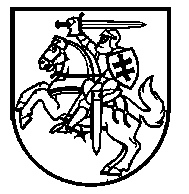 LIETUVOS MOKSLO TARYBOS PIRMININKASĮSAKYMAS DĖL LIETUVOS MOKSLO TARYBOS PIRMININKO 2021 M. RUGPJŪČIO 25 D. įsakymo Nr. v-313 „DĖL ATVIROSIOS PRIEIGOS PRIE MOKSLO PUBLIKACIJŲ IR DUOMENŲ GAIRIŲ TAIKYMO“ pakeitimo2022 m. sausio 28 d. Nr. V-64VilniusPakeičiu Lietuvos mokslo tarybos pirmininko 2021 m. rugpjūčio 25 d. įsakymo Nr. V-313 „Dėl atvirosios prieigos prie mokslo publikacijų ir duomenų gairių taikymo“ 1 punktą ir jį išdėstau taip:„1. I n i c i j u o j u Gairių taikymo praktikos ir pasiektos pažangos įvertinimą iki 2022 m. gegužės 1 d.“Pirmininkas	Romas Baronas